Государственная поддержкамалых форм хозяйствованияв 2020 году1. Грантовая поддержкаГрантовая поддержка начинающих фермеровПредоставляется главам крестьянских (фермерских хозяйств) - ведущим деятельность не более 24 месяцев.Максимальный размер гранта:- 3 млн. руб. для разведения крупного рогатого скота "1 ^ млн. руб. для других видов деятельности Грант финансируетдо 90% затратГ рант должен быть израсходован в течение 18 месяцевГрантовая поддержка начинающих сельско хозяйст венных кооперативовПредоставляется начинающим сельскохозяйственным потребительским перерабатывающим кооперативам, начинающим сельскохозяйственным сбытовым кооперативам и начинающим сельскохозяйственным животноводческим кооперативам, действующим не более 12 месяцев с даты регистрации.Максимальный размер гранта:-50 млн. руб. на развитие материально-технической базы2Г рант финансируетдо 90% затратГ рант должен быть израсходован в течение 24 месяцевГрантовая поддержка действующих сельскохозяйствеиных коонеративовПредоставляется сельскохозяйственным потребительским перерабатывающим кооперативам и (или) сельскохозяйственным сбытовым кооперативам, действующим не менее 12 месяцев.Максимальный размер гранта:“70 млн. руб. для развития материально-технической базыГрант финансируетдо 60% затратГрант должен быть израсходованв течение 2 4 месяцевГрантовая поддержка семейныхживотноводческих фермПредоставляется на конкурсной основе главам крестьянских (фермерских) хозяйств зарегистрированным и ведущим деятельность по разведению КРС и птицы на сельской территории Краснодарского края более 24 месяцев с момента регистрации.Максимальный размер гранта:-30 млн. руб, для разведения КРС мясного или молочного направлений-2 1 ,6 млн. руб. для других видов деятельности Грант финансируетдо 60% затрат3АгростартапПредоставляется владельцам личных подсобных хозяйств и главам крестьянских (фермерских хозяйств) ведущим деятельность не более 12 месяцев.Максимальный размер гранта:“3 млн. руб. на развитие ЛПХ и КФХ- 4,0 млн. руб. на развитие КФХ - членов сельскохозяйственного потребительского кооператива Г раит финансируетДО 90% игра,Грант должен быть израсходован в течение 18 месяцевГрантовая поддержка крестьянских (фермерских) хозяйств на закладку садов интенсивною типаПредоставляется крестьянским (фермерским) хозяйствам, действующим не менее 12 месяцев.Максимальный размер гранта:-3,0 млн. руб. для закладки сада интенсивного типаГ рант финансируетдо 80% затратГрант должен быть израсходованв течение 24 месяцевМаксимальный размер гранта на закладку садов интенсивного типа не должен превышать 3 млн. рублей и не более 80% затрат на их закладку.4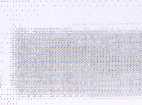 2. Субсидии ЛПХ и КФХПредоставляется гражданам, проживающим на территории Краснодарского края и ведущим личное подсобное хозяйство, крестьянские (фермерские) хозяйства, индивидуальные предпринимателиПредоставление государственной услуги осуществляется в срок не более 25 рабочих дней со дня регистрации заявления в органе местного самоуправления.Целиподдержка производства реализуемой продукции животноводства;возмещение части затрат на приобретение племенных сельскохозяйственных животных, а также товарных сельскохозяйственных животных (коров, нетелей, конематок, овцематок, ремонтных телок, ремонтных свинок, ярочек, козочек), предназначенных для воспроизводства;возмещение части затрат на содержание маточного поголовья племенных овец пород мясного направления "южная мясная", "романовская", "эдильба- евская";возмещение части затрат на строительство теплиц для выращивания овощей защищенного грунта;возмещение части затрат на оплату услуг по искусственному осеменению сельскохозяйственных животных (крупного рогатого скота, свиней, овец и коз);возмещение части затрат на приобретение систем капельного орошения для ведения овощеводства (кроме ЛПХ);возмещение части затрат на приобретение молодняка кроликов, гусей, индеек;возмещение части затрат на приобретение технологического оборудования для животноводства и птицеводства.